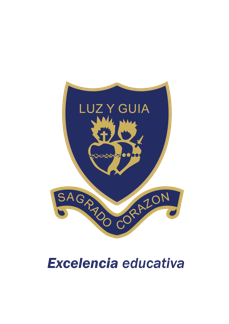 Colegio Sagrado Corazón Luz y Guía Nº 8229MÓDULO SEMANA 4E-LEARNING7º GRADOÁREA : MATEMÁTICA¡Hola a todos!¿Cómo están?     Considerando que se prolonga la cuarentena, vamos a seguir comunicándonos por este medio.      Hice un video con una pequeña explicación sobre el tema. Pueden verlo en este link.https://youtu.be/u9cFR_SQAyEEspero que les sea útil.   También hay una introducción en este módulo, léanla con atención antes de comenzar a trabajar.     La fecha de entrega es el día 10/04    Y sonrían….. no hay divisiones!     MATEMÁTICA – 7º grado           Tema :RadicaciónContenidos:Raíz cuadrada y raíz cúbicaCapacidades a lograr: Identificar a la radicación como la operación opuesta                                      a la potenciaLean la introducción con atención antes de comenzar la tarea       La radicación es la operación inversa a la potenciaciónPara buscar la raíz cuadrada de 49, tengo que pensar en qué número elevado al cuadrado da 49      Ejemplos:                         = 5  porque      52= 25                         = 9    porque   92 = 81Importante: tengo que pensar en un número que tengo que multiplicar por sí mismo. Es decir, 5 x 5  o 9 x 9,  NO 5 x2  o  9 x 2.Para buscar la raíz cúbica de 125,tengo que pensar en qué número elevado al cubo da 125 = 5  porque   53 = 125ACTIVIDAD  12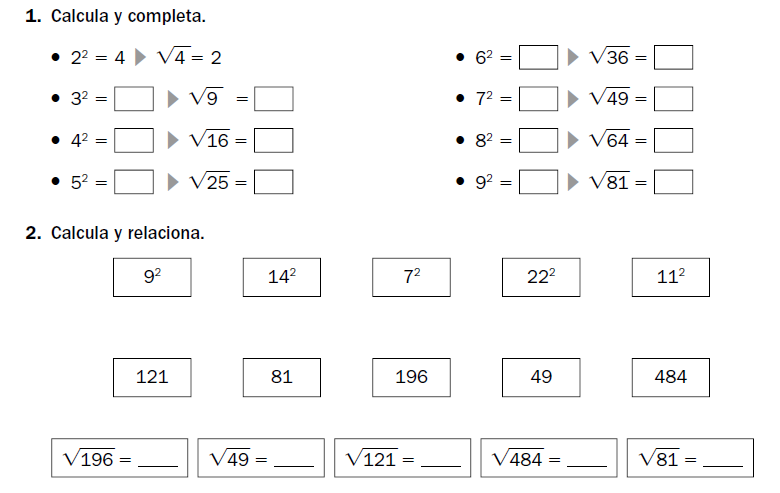 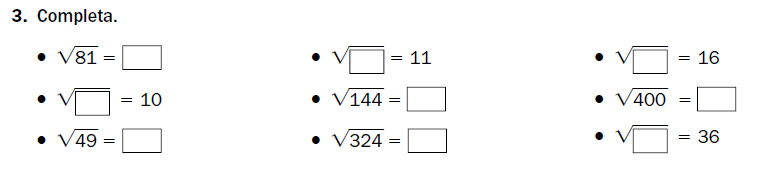    4. Completa       =                    porque                         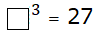  =                              porque                   ………=…………..                    =                               porque                   ………=………….. ACTIVIDAD  13Nuevo desafío 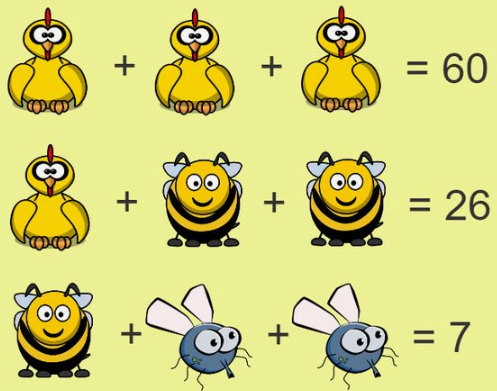 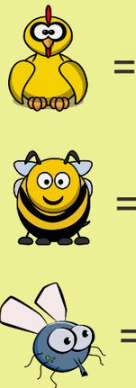 